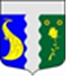 МЕСТНАЯ АДМИНИСТРАЦИЯ ВНУТРИГОРОДСКОГО МУНИЦИПАЛЬНОГО ОБРАЗОВАНИЯ  ГОРОДА ФЕДЕРАЛЬНОГО ЗНАЧЕНИЯ САНКТ-ПЕТЕРБУРГА ПОСЕЛОК ТЯРЛЕВО______________________________________________________________________________РАСПОРЯЖЕНИЕ17 января 2022 года             						                                 № 4«О назначении контрольных мероприятий в рамках осуществления внутреннего муниципального финансового контроля»Глава местной администрации          		                                                  А.О. Николаев	         	                             Копию Распоряжения получил:Глава местной администрации    _____________    А.О. Николаев               (должность)                                                   (подпись)                              (ФИО)«___» ____________ 2022 г.В соответствии с Бюджетным кодексом Российской Федерации, Положением о бюджетном процессе во внутригородском муниципальном образовании Санкт-Петербурга поселок Тярлево, утвержденным Решением Муниципального Совета муниципального образования поселок Тярлево от 09.09.2021 № 11, Постановлением Местной Администрации муниципального образования поселок Тярлево от 11.10.2021 № 24 «Об утверждении Порядка осуществления внутреннего муниципального финансового контроля в местной администрации  внутригородского муниципального образования Санкт-Петербурга поселок Тярлево», на основании Распоряжения Местной администрации внутригородского муниципального образования  города федерального значения Санкт-Петербурга поселок Тярлево от 29.12.2021 № 29 «Об утверждении Плана проведения контрольных мероприятий по осуществлению внутреннего муниципального финансового контроля во внутригородском муниципальном образовании города федерального значения Санкт-Петербурга поселок Тярлево на 2022 год»:Назначить проведение контрольных мероприятий в рамках полномочий Местной администрации внутригородского муниципального образования  города федерального значения Санкт-Петербурга поселок Тярлево по осуществлению внутреннего муниципального финансового контроля.Объекты внутреннего муниципального финансового контроля - Местная администрация внутригородского муниципального образования  города федерального значения Санкт-Петербурга поселок Тярлево. ИНН 7820305475, ОГРН 1057813272330. 196625                      Санкт-Петербург, пос. Тярлево, Новая ул., д.1.Определить предметы контрольных мероприятий:3.1. Проверка полноты и достоверности отчетности о реализации ведомственных целевых программ Местной администрации внутригородского муниципального образования города федерального значения Санкт-Петербурга поселок Тярлево за 2021 год.3.2. Проверка целевого использования финансовых средств для осуществления отдельных государственных полномочий по организации и осуществлению деятельности по опеке и попечительству за 2021 год.3.3. Проверка полноты и достоверности отчетности о реализации муниципальных программ Местной администрации внутригородского муниципального образования города федерального значения Санкт-Петербурга поселок Тярлево за 2021 год.3.4. Проверка составления бюджетной отчетности и ведения бюджетного учета главными распорядителями бюджетных средств бюджета Местной администрации внутригородского муниципального образования города федерального значения Санкт-Петербурга поселок Тярлево за период с 01.01.2022 по 30.06.2022 год.          4. Перечень основных вопросов, подлежащих изучению в ходе проведения контрольных мероприятий:- проверка исполнения ведомственных целевых и муниципальных программ на 2021 год, целевого соответствия расходов;- проверка целевого использования финансовых средств направленных на осуществления отдельных государственных полномочий по организации и осуществлению деятельности по опеке и попечительству за 2021 год, соответствия первичных отчетных документов требованиям бюджетного законодательства и условиям контрактов.- проверка соответствия бюджетной отчетности и ведения бюджетного учета требованиям бюджетного законодательства.  5. Вид муниципального финансового контроля – внутренний.  6. Метод осуществления контрольных мероприятий – проверка.  7. Форма проверки – выездная.8. Способ проведения проверки – выборочный.9. Установить срок проведения контрольных мероприятий и составления Актов о проведении контрольного мероприятия:      -  по пункту 3.1. с 19 сентября по 23 сентября 2022 года;      -  по пункту 3.2. с 19 сентября по 23 сентября 2022 года;      -  по пункту 3.3. с 19 сентября по 23 сентября 2022 года;      -  по пункту 3.4. с 19 сентября по 23 сентября 2022 года. 10.  Назначить ответственных лиц за проведение контрольных мероприятий:- Руководителя финансово-экономического отдела – главного бухгалтера Марцулевич Нину Иосифовну.    - Руководителя структурного подразделения Аппарата главы Лутченко Елену Александровну.- Главного специалиста финансово-экономического отдела Зибареву Татьяну Вячеславовну.11. Муниципальным служащим, в должностные обязанности которых входит выполнение обязанностей, относящихся к предметам контрольных мероприятий, своевременно и в полном объеме представлять ответственным лицам, указанным в пункте 10 настоящего Распоряжения, по их требованию информацию, документы и материалы, необходимые для осуществления контрольных мероприятий.  12. Ознакомить Марцулевич Н.И., Лутченко Е.А., Зибареву Т.В., с настоящим Распоряжением под роспись.13.   Настоящее Распоряжение вступает в силу со дня его подписания.14.   Контроль за исполнением настоящего Распоряжения оставляю за собой.В соответствии с Бюджетным кодексом Российской Федерации, Положением о бюджетном процессе во внутригородском муниципальном образовании Санкт-Петербурга поселок Тярлево, утвержденным Решением Муниципального Совета муниципального образования поселок Тярлево от 09.09.2021 № 11, Постановлением Местной Администрации муниципального образования поселок Тярлево от 11.10.2021 № 24 «Об утверждении Порядка осуществления внутреннего муниципального финансового контроля в местной администрации  внутригородского муниципального образования Санкт-Петербурга поселок Тярлево», на основании Распоряжения Местной администрации внутригородского муниципального образования  города федерального значения Санкт-Петербурга поселок Тярлево от 29.12.2021 № 29 «Об утверждении Плана проведения контрольных мероприятий по осуществлению внутреннего муниципального финансового контроля во внутригородском муниципальном образовании города федерального значения Санкт-Петербурга поселок Тярлево на 2022 год»:Назначить проведение контрольных мероприятий в рамках полномочий Местной администрации внутригородского муниципального образования  города федерального значения Санкт-Петербурга поселок Тярлево по осуществлению внутреннего муниципального финансового контроля.Объекты внутреннего муниципального финансового контроля - Местная администрация внутригородского муниципального образования  города федерального значения Санкт-Петербурга поселок Тярлево. ИНН 7820305475, ОГРН 1057813272330. 196625                      Санкт-Петербург, пос. Тярлево, Новая ул., д.1.Определить предметы контрольных мероприятий:3.1. Проверка полноты и достоверности отчетности о реализации ведомственных целевых программ Местной администрации внутригородского муниципального образования города федерального значения Санкт-Петербурга поселок Тярлево за 2021 год.3.2. Проверка целевого использования финансовых средств для осуществления отдельных государственных полномочий по организации и осуществлению деятельности по опеке и попечительству за 2021 год.3.3. Проверка полноты и достоверности отчетности о реализации муниципальных программ Местной администрации внутригородского муниципального образования города федерального значения Санкт-Петербурга поселок Тярлево за 2021 год.3.4. Проверка составления бюджетной отчетности и ведения бюджетного учета главными распорядителями бюджетных средств бюджета Местной администрации внутригородского муниципального образования города федерального значения Санкт-Петербурга поселок Тярлево за период с 01.01.2022 по 30.06.2022 год.          4. Перечень основных вопросов, подлежащих изучению в ходе проведения контрольных мероприятий:- проверка исполнения ведомственных целевых и муниципальных программ на 2021 год, целевого соответствия расходов;- проверка целевого использования финансовых средств направленных на осуществления отдельных государственных полномочий по организации и осуществлению деятельности по опеке и попечительству за 2021 год, соответствия первичных отчетных документов требованиям бюджетного законодательства и условиям контрактов.- проверка соответствия бюджетной отчетности и ведения бюджетного учета требованиям бюджетного законодательства.  5. Вид муниципального финансового контроля – внутренний.  6. Метод осуществления контрольных мероприятий – проверка.  7. Форма проверки – выездная.8. Способ проведения проверки – выборочный.9. Установить срок проведения контрольных мероприятий и составления Актов о проведении контрольного мероприятия:      -  по пункту 3.1. с 19 сентября по 23 сентября 2022 года;      -  по пункту 3.2. с 19 сентября по 23 сентября 2022 года;      -  по пункту 3.3. с 19 сентября по 23 сентября 2022 года;      -  по пункту 3.4. с 19 сентября по 23 сентября 2022 года. 10.  Назначить ответственных лиц за проведение контрольных мероприятий:- Руководителя финансово-экономического отдела – главного бухгалтера Марцулевич Нину Иосифовну.    - Руководителя структурного подразделения Аппарата главы Лутченко Елену Александровну.- Главного специалиста финансово-экономического отдела Зибареву Татьяну Вячеславовну.11. Муниципальным служащим, в должностные обязанности которых входит выполнение обязанностей, относящихся к предметам контрольных мероприятий, своевременно и в полном объеме представлять ответственным лицам, указанным в пункте 10 настоящего Распоряжения, по их требованию информацию, документы и материалы, необходимые для осуществления контрольных мероприятий.  12. Ознакомить Марцулевич Н.И., Лутченко Е.А., Зибареву Т.В., с настоящим Распоряжением под роспись.13.   Настоящее Распоряжение вступает в силу со дня его подписания.14.   Контроль за исполнением настоящего Распоряжения оставляю за собой.В соответствии с Бюджетным кодексом Российской Федерации, Положением о бюджетном процессе во внутригородском муниципальном образовании Санкт-Петербурга поселок Тярлево, утвержденным Решением Муниципального Совета муниципального образования поселок Тярлево от 09.09.2021 № 11, Постановлением Местной Администрации муниципального образования поселок Тярлево от 11.10.2021 № 24 «Об утверждении Порядка осуществления внутреннего муниципального финансового контроля в местной администрации  внутригородского муниципального образования Санкт-Петербурга поселок Тярлево», на основании Распоряжения Местной администрации внутригородского муниципального образования  города федерального значения Санкт-Петербурга поселок Тярлево от 29.12.2021 № 29 «Об утверждении Плана проведения контрольных мероприятий по осуществлению внутреннего муниципального финансового контроля во внутригородском муниципальном образовании города федерального значения Санкт-Петербурга поселок Тярлево на 2022 год»:Назначить проведение контрольных мероприятий в рамках полномочий Местной администрации внутригородского муниципального образования  города федерального значения Санкт-Петербурга поселок Тярлево по осуществлению внутреннего муниципального финансового контроля.Объекты внутреннего муниципального финансового контроля - Местная администрация внутригородского муниципального образования  города федерального значения Санкт-Петербурга поселок Тярлево. ИНН 7820305475, ОГРН 1057813272330. 196625                      Санкт-Петербург, пос. Тярлево, Новая ул., д.1.Определить предметы контрольных мероприятий:3.1. Проверка полноты и достоверности отчетности о реализации ведомственных целевых программ Местной администрации внутригородского муниципального образования города федерального значения Санкт-Петербурга поселок Тярлево за 2021 год.3.2. Проверка целевого использования финансовых средств для осуществления отдельных государственных полномочий по организации и осуществлению деятельности по опеке и попечительству за 2021 год.3.3. Проверка полноты и достоверности отчетности о реализации муниципальных программ Местной администрации внутригородского муниципального образования города федерального значения Санкт-Петербурга поселок Тярлево за 2021 год.3.4. Проверка составления бюджетной отчетности и ведения бюджетного учета главными распорядителями бюджетных средств бюджета Местной администрации внутригородского муниципального образования города федерального значения Санкт-Петербурга поселок Тярлево за период с 01.01.2022 по 30.06.2022 год.          4. Перечень основных вопросов, подлежащих изучению в ходе проведения контрольных мероприятий:- проверка исполнения ведомственных целевых и муниципальных программ на 2021 год, целевого соответствия расходов;- проверка целевого использования финансовых средств направленных на осуществления отдельных государственных полномочий по организации и осуществлению деятельности по опеке и попечительству за 2021 год, соответствия первичных отчетных документов требованиям бюджетного законодательства и условиям контрактов.- проверка соответствия бюджетной отчетности и ведения бюджетного учета требованиям бюджетного законодательства.  5. Вид муниципального финансового контроля – внутренний.  6. Метод осуществления контрольных мероприятий – проверка.  7. Форма проверки – выездная.8. Способ проведения проверки – выборочный.9. Установить срок проведения контрольных мероприятий и составления Актов о проведении контрольного мероприятия:      -  по пункту 3.1. с 19 сентября по 23 сентября 2022 года;      -  по пункту 3.2. с 19 сентября по 23 сентября 2022 года;      -  по пункту 3.3. с 19 сентября по 23 сентября 2022 года;      -  по пункту 3.4. с 19 сентября по 23 сентября 2022 года. 10.  Назначить ответственных лиц за проведение контрольных мероприятий:- Руководителя финансово-экономического отдела – главного бухгалтера Марцулевич Нину Иосифовну.    - Руководителя структурного подразделения Аппарата главы Лутченко Елену Александровну.- Главного специалиста финансово-экономического отдела Зибареву Татьяну Вячеславовну.11. Муниципальным служащим, в должностные обязанности которых входит выполнение обязанностей, относящихся к предметам контрольных мероприятий, своевременно и в полном объеме представлять ответственным лицам, указанным в пункте 10 настоящего Распоряжения, по их требованию информацию, документы и материалы, необходимые для осуществления контрольных мероприятий.  12. Ознакомить Марцулевич Н.И., Лутченко Е.А., Зибареву Т.В., с настоящим Распоряжением под роспись.13.   Настоящее Распоряжение вступает в силу со дня его подписания.14.   Контроль за исполнением настоящего Распоряжения оставляю за собой.Ознакомлены:                               _______________________     Марцулевич Н.И.                                                       ________________________    Лутченко Е.А.                                                        ________________________     Зибарева Т.В.